messaggio augurale del presidente del c.r. lombardia	31. Comunicazioni della f.i.g.c.	42. Comunicazioni della lega nazionale dilettanti	42.1 messaggio augurale del presidente della l.n.d.	42.2 Comunicati Ufficiali L.N.D.	52.3 Circolari Ufficiali L.N.D.	53. Comunicazioni del Comitato Regionale Lombardia	53.1 Consiglio Direttivo	53.2 Segreteria	53.2.1 Omologazione impianti sportivi erba naturale	53.2.2 Omologazione impianti sportivi erba artificiale	53.2.11 svincolI art. 117 bis N.O.I.F. per Risoluzione del rapporto contrattuale di lavoro sportivo o di apprendistato con calciatori/calciatrici non professionisti/e, “giovani dilettanti”, “giovani di serie” e dei “giocatori / giocatrici di Calcio a 5”	64. Comunicazioni per l’attività del Settore Giovanile Scolastico del C.R.L.	74.1 Attività S.G.S. di competenza L.N.D.	74.1.1 APPROVAZIONE Tornei – Settore Giovanile Scolastico	74.2 Attività di competenza s.g.s.	75. Notizie su Attività Agonistica	86. CALCIO femminile	236.1 segreteria	236.1.1 designazione DIRETTORE DI GARA CAMPIONato giovanissime REGIONALI under 15 femminile	236.2 NOTIZIE SU ATTIVITA’ AGONISTICA	237. calcio a cinque	307 segreteria	307.1 Campionato Calcio a cinque	307.1.1 COPPA LOMBARDIA SERIE D MASCHILE – PROGRAMMA DEFINITIVO GARE QUARTI DI FINALE	307.2 NOTIZIE SU ATTIVITA’ AGONISTICA	318. divisione calcio paralimpico sperimentale	338.1 segreteria	339. Delibere della Corte Sportiva di Appello Territoriale	336.1 Corte Sportiva di Appello Territoriale del CRL	336.2 Tribunale Federale Territoriale del CRL	3310. Rettifiche	3411. Legenda	37Legenda Simboli Giustizia Sportiva	37messaggio augurale del presidente del c.r. lombardiaCari Presidenti, Gentilissime Società, siamo giunti all’intermezzo invernale di questa Stagione Sportiva e guardando le classifiche si preannunciano un avvincente girone di ritorno ed un entusiasmante finale di Stagione. Sono ancora molti gli adempimenti riservati dalle riforme di fonte statale, ma nonostante questo il movimento del calcio dilettantistico, che oggi stoicamente rappresentate, è sempre in piedi, con la schiena dritta e pronto a godere nel suo futuro di buona e rinnovata salute.  La Riforma dello Sport sta ancora riversando l’onda lunga delle proprie disposizioni, tanto sui vostri sodalizi quanto sugli uffici di Comitato e Delegazioni, ma la tenacia di tutti, unita alla passione ed alla consapevolezza del Valore Sociale che insieme rappresentiamo, ha portato a non essere semplici vittime del cambiamento, ma protagonisti proattivi di questo momento storico. Ed è così che, grazie al Vostro instancabile lavoro, stiamo continuando a vivere sui campi di calcio tante cose belle ed entusiasmanti e, nonostante la gioia per un gol sia ovunque mescolata all’esasperazione per gli adempimenti burocratici, la passione per il Calcio continua a crescere forte.Il Comitato Regionale Lombardia continuerà ad essere presente con la propria attività di supporto, con la consulenza dei propri Sportelli gratuiti dedicati a servizio delle Società, con l’organizzazione di webinar e approfondimenti formativi, nuovi canali di comunicazione che saranno presto presentati, ma soprattutto, già dal prossimo mese di gennaio, con riunioni in presenza presso tutte le Delegazioni le cui date verranno rese note non appena integralmente calendarizzate.Con grande stima giunga a voi Presidenti, a tutti i Vostri Collaboratori ed ai Volontari che vi aiutano quotidianamente l’augurio mio e del Consiglio Direttivo perché sia un sereno Natale con l’auspicio di un 2024 ricco di soddisfazioni sportive.     Il Presidente									Sergio Pedrazzini1. Comunicazioni della f.i.g.c. Nessuna comunicazione2. Comunicazioni della lega nazionale dilettanti 2.1 messaggio augurale del presidente della l.n.d.In occasione delle festività natalizie, desidero inviare a ciascuno di voi i miei più sinceri auguri di Buon Natale e Felice Anno Nuovo. In questo periodo di gioia e riflessione, è un privilegio estendere i migliori pensieri a tutti coloro che fanno parte della nostra grande famiglia della Lega Nazionale Dilettanti.Il 2023 è stato un anno importante, caratterizzato dalla dedizione, dal sacrificio e dai successi che abbiamo raggiunto insieme. Abbiamo superato sfide, celebrato vittorie e consolidato il nostro legame come una grande comunità unita dalla passione per il calcio.Voglio esprimere la mia gratitudine per il vostro impegno costante e la vostra lealtà. Siete il cuore pulsante della Lega, e senza di voi, società, tesserati e arbitri, niente sarebbe possibile.La Lega Nazionale Dilettanti, grazie al lavoro del Consiglio Direttivo e delle strutture, s’impegna   quotidianamente per trasmettere nuovi stimoli all’intero sistema, attraverso progetti e iniziative indirizzati ad azioni concrete in favore delle Associate. Lavoriamo per essere all’altezza delle aspettative e rimanere al passo con i tempi.Si sta concludendo un anno impegnativo caratterizzato dall’entrata in vigore della riforma dell’ordinamento sportivo, una vera e propria rivoluzione copernicana per il calcio di base. Non dobbiamo indietreggiare, e voi non lo state facendo. Colgo l’occasione per ringraziare tutte le società dilettantistiche e giovanili che, in un momento di grande cambiamento, stanno dimostrando grande senso di responsabilità, rispettando le regole con comportamenti corretti. In questo passaggio epocale la LND vi sostiene con l’impegno di tutte le strutture centrali e territoriali, ed al contempo, con il dialogo costante ed il confronto aperto con le istituzioni per tutelare l'associazionismo di base e le società dilettantistiche che avvicinano i giovani allo sport.State facendo un grande lavoro. I dati parlano chiaro. Al termine della stagione 2022/2023 il numero complessivo dei tesserati è risultato migliore rispetto alla stagione 2021/2022 che aveva recuperato i livelli pre pandemia. Stiamo crescendo non solo nei numeri; stiamo crescendo con la cultura dei valori grazie ad una sostanza etica forte.“Lo sport deve svolgere un ruolo importante nella tutela della salute, nell’educazione morale, culturale e fisica e nella promozione della comprensione internazionale della pace”. Sono i principi ispiratori dello sport in base alle convenzioni internazionali. Ci ricordano che ogni calciatrice, calciatore, allenatore, dirigente e arbitro può fare la differenza. Non dimenticatelo mai.In questo periodo di festa, vi auguro serenità, gioia e momenti preziosi in compagnia dei vostri cari. Che il nuovo anno porti con sé nuove sfide, ma anche nuove opportunità per crescere, imparare e trarre ispirazione l'uno dall'altro.2.2 Comunicati Ufficiali L.N.D.Nessuna comunicazione2.3 Circolari Ufficiali L.N.D.Nessuna comunicazione3. Comunicazioni del Comitato Regionale Lombardia3.1 Consiglio DirettivoNessuna comunicazione3.2 Segreteria3.2.1 Omologazione impianti sportivi erba naturaleIn relazione alla facoltà concessa dalla L.N.D. ai Comitati Regionali, si rende noto che in riferimento agli impianti sportivi con caratteristiche della superficie di giuoco diverso da quello in erba artificiale e con provvedimenti di omologa scaduti o in scadenza, viene concessa proroga sino alla data del 30 giugno 2024 a condizione che lo stato degli impianti garantisca la tutela dell’incolumità e della sicurezza dei soggetti che usufruiscono delle strutture interessate.Per ogni necessità di chiarimento potrà essere contattato l'Ufficio Impianti Sportivi del C.R. Lombardia3.2.2 Omologazione impianti sportivi erba artificialeSi rende noto che la Lega Nazionale Dilettanti, con provvedimento del Consiglio Direttivo, ha prorogato, per i campi sportivi in erba artificiale con certificato di omologazione scaduto, fino al 30 giugno 2024 il precedente provvedimento, già assunto per la Stagione Sportiva 2022/2023.    Pertanto:    a) per i campi con omologazione scaduta nei termini per le iscrizioni ai campionati verrà concessa una deroga con comunicazione immediata al Comitato Regionale non appena la Società/Proprietà farà richiesta (attraverso il Portale CEAWEB) di riomologazione;    b) per gli altri campi in E.A. (campi sui quali è necessario il rifacimento del manto, campi che non possono essere più riomologati perché vetusti, etc. etc.) potrà essere concessa una deroga, ma solo a seguito di un sopralluogo tecnico di verifica. Anche in questo sarà necessario fare richiesta attraverso il Portale CEAWEB. Per ogni necessità di chiarimento potrà essere contattato LND IMPIANTI SRL in Roma (www.lndimpianti.it)3.2.3 svincolI art. 117 bis N.O.I.F. per Risoluzione del rapporto contrattuale di lavoro sportivo o di apprendistato con calciatori/calciatrici non professionisti/e, “giovani dilettanti”, “giovani di serie” e dei “giocatori / giocatrici di Calcio a 5”Vista la documentazione depositata a mezzo PEC presso il C.R. Lombardia si dichiarano svincolati i seguenti calciatori/calciatrici: Variazione Gare l.n.d. UNDER 18 REGIONALE 4. Comunicazioni per l’attività del Settore Giovanile Scolastico del C.R.L.4.1 Attività S.G.S. di competenza L.N.D.4.1.1 APPROVAZIONE Tornei – Settore Giovanile ScolasticoSi comunica l’avvenuta approvazione dei seguenti tornei:ATTENZIONE:Si comunica che sul Sito del Comitato Regionale Lombardia nella sezione Modulistica sono disponibili tutti i moduli e regolamenti (Stagione Sportiva 2023/2024) necessari per poter richiedere Tornei e Amichevoli del settore SGS.            Si ricorda, inoltre, di inviare tutta la documentazione al crltorneisgs@lnd.it.Si invitano le società al rispetto dei tempi per la presentazione di tornei e richieste gareLe scadenze si intendono presso l’Ufficio Tornei SGS del Comitato Regionale Lombardia.Variazione Gare S.G.S. Nessuna comunicazione4.2 Attività di competenza s.g.s.Nessuna comunicazione5. Notizie su Attività AgonisticaECCELLENZAVARIAZIONI AL PROGRAMMA GAREGARA VARIATAGIRONE AGIRONE BGIRONE CCOPPA ITALIA ECCELLEZARISULTATIRISULTATI UFFICIALI GARE DEL 20/12/2023Si trascrivono qui di seguito i risultati ufficiali delle gare disputateGIUDICE SPORTIVOIl Giudice Sportivo, Dott. Rinaldo Meles, assistito dal rappresentante dell'A.I.A., Avv. De Leo Daniele, con la collaborazione del sig. Di Martino Enzo e Merati Giordano per quanto concerne le gare della L.N.D. e assistito dal Sostituto Giudice Sig. Scorziello Carmine e dal rappresentante A.I.A. Pedrani Ezio per quanto concerne le gare del S.G.S., ha adottato le decisioni che di seguito integralmente si riportano: GARE DEL 20/12/2023 PROVVEDIMENTI DISCIPLINARI In base alle risultanze degli atti ufficiali sono state deliberate le seguenti sanzioni disciplinari. ALLENATORI I AMMONIZIONE DIFFIDA CALCIATORI ESPULSI SQUALIFICA PER QUATTRO GARE EFFETTIVE Per condotta ingiuriosa nei confronti dell'arbitro (art.36 comma 1/a del C.G.S. come modificato con CU N. 165/A del 20/04/2023) CALCIATORI NON ESPULSI I AMMONIZIONE DIFFIDA PROMOZIONEVARIAZIONI AL PROGRAMMA GAREGARA VARIATAGIRONE AGIRONE CGIRONE DGIRONE EGIRONE FPRIMA CATEGORIAVARIAZIONI AL PROGRAMMA GARERECUPERO PROGRAMMATOGIRONE BGARA VARIATAGIRONE AGIRONE BGIRONE CGIRONE DGIRONE EGIRONE FGIRONE GGIRONE HGIRONE LGIRONE MGIRONE NREGIONALE JUNIORES UNDER 19 AVARIAZIONI AL PROGRAMMA GAREGARA VARIATAGIRONE AGIRONE DGIRONE EREGIONALE JUNIORES UNDER 19 BVARIAZIONI AL PROGRAMMA GAREGARA VARIATAGIRONE BGIRONE DGIRONE EGIRONE FGIRONE HGIRONE LRISULTATIRISULTATI UFFICIALI GARE DEL 14/10/2023Si trascrivono qui di seguito i risultati ufficiali delle gare disputateGIUDICE SPORTIVOIl Giudice Sportivo, Dott. Rinaldo Meles, assistito dal rappresentante dell'A.I.A., Avv. De Leo Daniele, con la collaborazione del sig. Di Martino Enzo e Merati Giordano per quanto concerne le gare della L.N.D. e assistito dal Sostituto Giudice Sig. Scorziello Carmine e dal rappresentante A.I.A. Pedrani Ezio per quanto concerne le gare del S.G.S., ha adottato le decisioni che di seguito integralmente si riportano: GARE DEL 14/10/2023 DECISIONI DEL GIUDICE SPORTIVO DELIBERA A SEGUITO ACCERTAMENTO PROCURA FEDERALEgara del 14/10/2023 VAREDO - S.C. UNITED 
Con deliberazione pubblicata sul C.U. n.25 del 19.10.2023 lo scrivente ha deciso la trasmissione degli atti di gara di cui all'oggetto al fine di accertare quanto riportato dal direttore di gara in ordine ad un episodio discriminatorio che sarebbe avvenuto a fine gara ed a lui segnalato da un calciatore della società SC United al quale l'arbitro non ha personalmente assistito, riservandosi eventuali decisioni all'esito dell'accertamento. La Procura Federale con nota prot. 15933/10pfi-of 23-24/PM/mf del 20-12-23 ha comunicato di aver svolto i propri accertamenti e conseguentemente ha trasmesso gli atti relativi per le determinazioni di competenza. Dagli atti citati ed alla luce delle testimonianze rese all'inquirente, si ritengono accertato e provato che il calciatore Smiljan Mancuso della società Varedo dopo aver subito un fallo di gioco proferiva nei confronti di calciatore avversario frase discriminatoria. Fatti propri ed assunti quali mezzi di prova gli atti trasmessi dalla Procura Federale. PQS. DELIBERADi squalificare fino al 14-2-2024 il calciatore Smiljan Mancuso della società FBC Varedo PROVVEDIMENTI DISCIPLINARI In base alle risultanze degli atti ufficiali sono state deliberate le seguenti sanzioni disciplinari. CALCIATORI ESPULSI SQUALIFICA FINO AL 14/ 2/2024 vedi deliberazione COPPA LOMBARDIA JUNIORES REG.BVARIAZIONI AL PROGRAMMA GARERECUPERO PROGRAMMATOGIRONE 36REGIONALE UNDER 18VARIAZIONI AL PROGRAMMA GARERIPETIZIONE GARA PER DELIBERAGIRONE ERECUPERO PROGRAMMATOGIRONE DGARA VARIATAGIRONE AGIRONE CRISULTATIRISULTATI UFFICIALI GARE DEL 17/12/2023Si trascrivono qui di seguito i risultati ufficiali delle gare disputateGIUDICE SPORTIVOIl Giudice Sportivo, Dott. Rinaldo Meles, assistito dal rappresentante dell'A.I.A., Avv. De Leo Daniele, con la collaborazione del sig. Di Martino Enzo e Merati Giordano per quanto concerne le gare della L.N.D. e assistito dal Sostituto Giudice Sig. Scorziello Carmine e dal rappresentante A.I.A. Pedrani Ezio per quanto concerne le gare del S.G.S., ha adottato le decisioni che di seguito integralmente si riportano: GARE DEL 16/12/2023 PROVVEDIMENTI DISCIPLINARI In base alle risultanze degli atti ufficiali sono state deliberate le seguenti sanzioni disciplinari. CALCIATORI ESPULSI SQUALIFICA PER QUATTRO GARE EFFETTIVE Per condotta irriguardosa nei confronti dell'arbitro (art.36 comma 1/adel C.G.S. come modificato con CU N. 165/A del 20/04/2023) SQUALIFICA PER UNA GARA EFFETTIVA CALCIATORI NON ESPULSI SQUALIFICA PER UNA GARA EFFETTIVA PER RECIDIVITA' IN AMMONIZIONE (V INFR) ALLIEVI REG.LI UNDER 17 ELITEVARIAZIONI AL PROGRAMMA GARERIPETIZIONE GARA PER DELIBERAGIRONE BGARA VARIATAGIRONE BRISULTATIRISULTATI UFFICIALI GARE DEL 10/12/2023Si trascrivono qui di seguito i risultati ufficiali delle gare disputateALLIEVI REGIONALI UNDER 17VARIAZIONI AL PROGRAMMA GAREPOSTICIPOGIRONE EGARA VARIATAGIRONE CGIRONE GRISULTATIRISULTATI UFFICIALI GARE DEL 17/12/2023Si trascrivono qui di seguito i risultati ufficiali delle gare disputateGIUDICE SPORTIVOIl Giudice Sportivo, Dott. Rinaldo Meles, assistito dal rappresentante dell'A.I.A., Avv. De Leo Daniele, con la collaborazione del sig. Di Martino Enzo e Merati Giordano per quanto concerne le gare della L.N.D. e assistito dal Sostituto Giudice Sig. Scorziello Carmine e dal rappresentante A.I.A. Pedrani Ezio per quanto concerne le gare del S.G.S., ha adottato le decisioni che di seguito integralmente si riportano: GARE DEL 17/12/2023 PROVVEDIMENTI DISCIPLINARI In base alle risultanze degli atti ufficiali sono state deliberate le seguenti sanzioni disciplinari. CALCIATORI ESPULSI SQUALIFICA PER UNA GARA EFFETTIVA CALCIATORI NON ESPULSI SQUALIFICA PER UNA GARA EFFETTIVA PER RECIDIVITA' IN AMMONIZIONE (V INFR) AMMONIZIONE CON DIFFIDA (IV INFR) ALLIEVI REGIONALI UNDER 16VARIAZIONI AL PROGRAMMA GARERIPETIZIONE GARA PER DELIBERAGIRONE CRECUPERO PROGRAMMATOGIRONE HGARA VARIATAGIRONE FGIRONE HRISULTATIRISULTATI UFFICIALI GARE DEL 17/12/2023Si trascrivono qui di seguito i risultati ufficiali delle gare disputateGIUDICE SPORTIVOIl Giudice Sportivo, Dott. Rinaldo Meles, assistito dal rappresentante dell'A.I.A., Avv. De Leo Daniele, con la collaborazione del sig. Di Martino Enzo e Merati Giordano per quanto concerne le gare della L.N.D. e assistito dal Sostituto Giudice Sig. Scorziello Carmine e dal rappresentante A.I.A. Pedrani Ezio per quanto concerne le gare del S.G.S., ha adottato le decisioni che di seguito integralmente si riportano: GARE DEL 17/12/2023 PROVVEDIMENTI DISCIPLINARI In base alle risultanze degli atti ufficiali sono state deliberate le seguenti sanzioni disciplinari. CALCIATORI ESPULSI SQUALIFICA PER UNA GARA EFFETTIVA CALCIATORI NON ESPULSI AMMONIZIONE CON DIFFIDA (IV INFR) GIOVANISSIMI REG.UNDER15 ELITEVARIAZIONI AL PROGRAMMA GAREPOSTICIPOGIRONE BGARA VARIATAGIRONE BRISULTATIRISULTATI UFFICIALI GARE DEL 10/12/2023Si trascrivono qui di seguito i risultati ufficiali delle gare disputateRISULTATI UFFICIALI GARE DEL 17/12/2023Si trascrivono qui di seguito i risultati ufficiali delle gare disputateGIUDICE SPORTIVOIl Giudice Sportivo, Dott. Rinaldo Meles, assistito dal rappresentante dell'A.I.A., Avv. De Leo Daniele, con la collaborazione del sig. Di Martino Enzo e Merati Giordano per quanto concerne le gare della L.N.D. e assistito dal Sostituto Giudice Sig. Scorziello Carmine e dal rappresentante A.I.A. Pedrani Ezio per quanto concerne le gare del S.G.S., ha adottato le decisioni che di seguito integralmente si riportano: GARE DEL 17/12/2023 PROVVEDIMENTI DISCIPLINARI In base alle risultanze degli atti ufficiali sono state deliberate le seguenti sanzioni disciplinari. CALCIATORI NON ESPULSI SQUALIFICA PER UNA GARA EFFETTIVA PER RECIDIVITA' IN AMMONIZIONE (V INFR) GIOVANISSIMI REGIONALI UNDER15VARIAZIONI AL PROGRAMMA GARERECUPERO PROGRAMMATOGIRONE CGIRONE DGARA VARIATAGIRONE GRISULTATIRISULTATI UFFICIALI GARE DEL 26/11/2023Si trascrivono qui di seguito i risultati ufficiali delle gare disputateRISULTATI UFFICIALI GARE DEL 10/12/2023Si trascrivono qui di seguito i risultati ufficiali delle gare disputateRISULTATI UFFICIALI GARE DEL 17/12/2023Si trascrivono qui di seguito i risultati ufficiali delle gare disputateGIUDICE SPORTIVOIl Giudice Sportivo, Dott. Rinaldo Meles, assistito dal rappresentante dell'A.I.A., Avv. De Leo Daniele, con la collaborazione del sig. Di Martino Enzo e Merati Giordano per quanto concerne le gare della L.N.D. e assistito dal Sostituto Giudice Sig. Scorziello Carmine e dal rappresentante A.I.A. Pedrani Ezio per quanto concerne le gare del S.G.S., ha adottato le decisioni che di seguito integralmente si riportano: GARE DEL 17/12/2023 PROVVEDIMENTI DISCIPLINARI In base alle risultanze degli atti ufficiali sono state deliberate le seguenti sanzioni disciplinari. SOCIETA' AMMENDA Euro 35,00 TREVIGLIESE A.S.D. 
per doccia fredda nello spogliatoio dell'arbitro CALCIATORI ESPULSI SQUALIFICA PER UNA GARA EFFETTIVA CALCIATORI NON ESPULSI SQUALIFICA PER UNA GARA EFFETTIVA PER RECIDIVITA' IN AMMONIZIONE (V INFR) AMMONIZIONE CON DIFFIDA (IV INFR) GIOVANISSIMI UNDER14 REGIONALIVARIAZIONI AL PROGRAMMA GARERECUPERO PROGRAMMATOGIRONE CGIRONE FGARA VARIATAGIRONE GRISULTATIRISULTATI UFFICIALI GARE DEL 21/10/2023Si trascrivono qui di seguito i risultati ufficiali delle gare disputateRISULTATI UFFICIALI GARE DEL 11/11/2023Si trascrivono qui di seguito i risultati ufficiali delle gare disputateRISULTATI UFFICIALI GARE DEL 26/11/2023Si trascrivono qui di seguito i risultati ufficiali delle gare disputateRISULTATI UFFICIALI GARE DEL 10/12/2023Si trascrivono qui di seguito i risultati ufficiali delle gare disputateRISULTATI UFFICIALI GARE DEL 17/12/2023Si trascrivono qui di seguito i risultati ufficiali delle gare disputateGIUDICE SPORTIVOIl Giudice Sportivo, Dott. Rinaldo Meles, assistito dal rappresentante dell'A.I.A., Avv. De Leo Daniele, con la collaborazione del sig. Di Martino Enzo e Merati Giordano per quanto concerne le gare della L.N.D. e assistito dal Sostituto Giudice Sig. Scorziello Carmine e dal rappresentante A.I.A. Pedrani Ezio per quanto concerne le gare del S.G.S., ha adottato le decisioni che di seguito integralmente si riportano: GARE DEL 17/12/2023 PROVVEDIMENTI DISCIPLINARI In base alle risultanze degli atti ufficiali sono state deliberate le seguenti sanzioni disciplinari. CALCIATORI NON ESPULSI AMMONIZIONE CON DIFFIDA (IV INFR) 6. CALCIO femminile 6.1 segreteria6.1.1 designazione DIRETTORE DI GARA CAMPIONato giovanissime REGIONALI under 15 femminileDi seguito si pubblica l’elenco dei GIRONI del Campionato di GIOVANISSIME REGIONALI UNDER 15 FEMMINILE per le quali il Comitato Regionale Arbitri dell’A.I.A. ha designato Il DIRETTORE di GARA.Variazione Gare calcio femminile Nessuna comunicazione6.2 NOTIZIE SU ATTIVITA’ AGONISTICAECCELLENZA FEMMINILEVARIAZIONI AL PROGRAMMA GARERECUPERO PROGRAMMATOGIRONE ARISULTATIRISULTATI UFFICIALI GARE DEL 17/12/2023Si trascrivono qui di seguito i risultati ufficiali delle gare disputateJUNIORES UNDER 19 REG. FEMM.LEVARIAZIONI AL PROGRAMMA GAREGARA VARIATAGIRONE BALLIEVE REG.LI UNDER 17 FEMM.VARIAZIONI AL PROGRAMMA GAREPOSTICIPOGIRONE BGIRONE CGARA VARIATAGIRONE BGIRONE CRISULTATIRISULTATI UFFICIALI GARE DEL 17/12/2023Si trascrivono qui di seguito i risultati ufficiali delle gare disputateGIOV.ME REG.LI UNDER 15 FEMM.VARIAZIONI AL PROGRAMMA GAREPOSTICIPOGIRONE AGIRONE BGIRONE DGIRONE EGARA VARIATAGIRONE BRISULTATIRISULTATI UFFICIALI GARE DEL 22/10/2023Si trascrivono qui di seguito i risultati ufficiali delle gare disputateRISULTATI UFFICIALI GARE DEL 26/11/2023Si trascrivono qui di seguito i risultati ufficiali delle gare disputateRISULTATI UFFICIALI GARE DEL 02/12/2023Si trascrivono qui di seguito i risultati ufficiali delle gare disputateRISULTATI UFFICIALI GARE DEL 09/12/2023Si trascrivono qui di seguito i risultati ufficiali delle gare disputateRISULTATI UFFICIALI GARE DEL 16/12/2023Si trascrivono qui di seguito i risultati ufficiali delle gare disputateESORDIENTI MISTI FEMMINILIVARIAZIONI AL PROGRAMMA GARERECUPERO PROGRAMMATOGIRONE AGIRONE BPOSTICIPOGIRONE AGIRONE BGIRONE CGIRONE DRISULTATIRISULTATI UFFICIALI GARE DEL 21/10/2023Si trascrivono qui di seguito i risultati ufficiali delle gare disputateRISULTATI UFFICIALI GARE DEL 28/10/2023Si trascrivono qui di seguito i risultati ufficiali delle gare disputateRISULTATI UFFICIALI GARE DEL 04/11/2023Si trascrivono qui di seguito i risultati ufficiali delle gare disputateRISULTATI UFFICIALI GARE DEL 11/11/2023Si trascrivono qui di seguito i risultati ufficiali delle gare disputateRISULTATI UFFICIALI GARE DEL 18/11/2023Si trascrivono qui di seguito i risultati ufficiali delle gare disputateRISULTATI UFFICIALI GARE DEL 25/11/2023Si trascrivono qui di seguito i risultati ufficiali delle gare disputateRISULTATI UFFICIALI GARE DEL 03/12/2023Si trascrivono qui di seguito i risultati ufficiali delle gare disputateRISULTATI UFFICIALI GARE DEL 09/12/2023Si trascrivono qui di seguito i risultati ufficiali delle gare disputateRISULTATI UFFICIALI GARE DEL 16/12/2023Si trascrivono qui di seguito i risultati ufficiali delle gare disputatePULCINE MISTE 7v7 FEMMINILIRISULTATIRISULTATI UFFICIALI GARE DEL 21/10/2023Si trascrivono qui di seguito i risultati ufficiali delle gare disputateRISULTATI UFFICIALI GARE DEL 28/10/2023Si trascrivono qui di seguito i risultati ufficiali delle gare disputateRISULTATI UFFICIALI GARE DEL 04/11/2023Si trascrivono qui di seguito i risultati ufficiali delle gare disputateRISULTATI UFFICIALI GARE DEL 12/11/2023Si trascrivono qui di seguito i risultati ufficiali delle gare disputateRISULTATI UFFICIALI GARE DEL 18/11/2023Si trascrivono qui di seguito i risultati ufficiali delle gare disputateRISULTATI UFFICIALI GARE DEL 25/11/2023Si trascrivono qui di seguito i risultati ufficiali delle gare disputateRISULTATI UFFICIALI GARE DEL 02/12/2023Si trascrivono qui di seguito i risultati ufficiali delle gare disputateRISULTATI UFFICIALI GARE DEL 09/12/2023Si trascrivono qui di seguito i risultati ufficiali delle gare disputateRISULTATI UFFICIALI GARE DEL 16/12/2023Si trascrivono qui di seguito i risultati ufficiali delle gare disputate7. calcio a cinque 7 segreteria7.1 Campionato Calcio a cinque7.1.1 COPPA LOMBARDIA SERIE D MASCHILE – PROGRAMMA DEFINITIVO GARE QUARTI DI FINALE Di seguito si pubblica PROGRAMMA DEFINITIVO GARE della COPPA LOMBARDIA di SERIE D MASCHILE valevole per i QUARTI di FINALE. GIRONE  17 OLGIATE AURORA            VIGHIGNOLO               PALESTRA INTERCOM.POLIVALENTE 12/01/24 21:30  1A VERDERIO                        VIA CADUTI DELLA LIBERTA'VIGHIGNOLO                OLGIATE AURORA            C.S."BRERA"-TENSOSTRUTTURA    19/01/24 22:00  1R PERO                            VIA PAPA GIOVANNI XXIII, 6GIRONE  18 CALCIO LONATE POZZOLO     FUTSAL TUBO ROSSO         C.S.PALAZZETTO VANZAGHELLO    10/01/24 21:30  1A VANZAGHELLO                     VIA GIOACCHINO ROSSINI, 10       FUTSAL TUBO ROSSO         CALCIO LONATE POZZOLO     CENTRO SPORTIVO COMUNALE      19/01/24 21:15  1R MARIANO COMENSE                 VIA KENNEDY,7                    GIRONE  19 A.S.D. SDM                FARA GERA FIVE            PALESTRA COMUNALE             12/01/24 22:00  1A CARPIANO                        VIALE EUROPA,1FARA GERA FIVE            A.S.D. SDM               PALESTRA COMUNALE - CAMPO A 5 19/01/24 21:45  1R CANONICA D'ADDA                 VIA TORINOGIRONE  20 POLISPORTIVA CGB SSDRL    JL FUTSAL                PARROCCHIALE "PAOLO VI"-POLIV 11/01/24 22:00  1A BRUGHERIO                       VIA DANIELE MANIN 73JL FUTSAL                 POLISPORTIVA CGB SSDRL    PAL.POLIV.COM."ENZO BEARZOT"  18/01/24 21:30  1R SIRTORI                         VIA CEREGALLO,4Le gare di Coppa Lombardia di D verranno disputate nelle giornate di lunedì e martedì  con orario di inizio compreso fra le 21:00 e le 22:00 ad eccezione della 1^ giornata del Turno eliminatorio e dei quarti di finale  dove  le gare verranno disputate nei giorni indicati dalle Società, all’atto dell’iscrizione al Campionato di Serie D con orario di inizio compreso fra le 21:00 e le 22:00. Le gare avranno una durata di due tempi di 30’ ciascuno.Per i turni ad eliminazione diretta (ottavi di finale, quarti di finale e semifinale) risulteranno qualificate al turno successivo le squadre che negli incontri di andata e ritorno avranno segnato il maggior numero di reti, verificandosi una situazione di parità al termine delle gare verranno disputati 2 tempi supplementari di 5’ minuti ciascuno e, persistendo il risultato di parità si procederà all’esecuzione dei tiri di rigore nel rispetto delle norme vigenti.Le reti segnate in trasferta non valgono doppio.Nella gara di finale, prevista in campo neutro, in caso di parità di punteggio al termine dei tempi regolamentari verranno disputati due tempi supplementari di  ciascuno e, persistendo il risultato di parità si procederà all’esecuzione dei tiri di rigore nel rispetto delle norme vigenti.La manifestazione si svolgerà secondo il seguente calendario:Semifinali:		20.02.2024 – 05.03.2024Finale:		data e sede da definirsi.PremiLa Società vincente la Coppa Lombardia di Calcio a Cinque Serie D, sarà ammessa con precedenza assoluta al 1° posto nella graduatoria di ammissione alla categoria superiore a quella di appartenenza, ove in essa vi siano dei posti vacanti per completare l’organico di quel campionato Stagione Sportiva 2024/2025 e si aggiudicherà la Coppa Lombardia 2023/24. Alla Società perdente la gara di finale di Coppa Lombardia di Serie D sarà assegnata la Coppa prevista per il 2° posto.Variazione Gare calcio a 5 Nessuna comunicazione7.2 NOTIZIE SU ATTIVITA’ AGONISTICACalcio a 5 Serie C1VARIAZIONI AL PROGRAMMA GAREGARA VARIATAGIRONE ACOPPA LOMBARDIA C5 SERIE "C2"RISULTATIRISULTATI UFFICIALI GARE DEL 06/12/2023Si trascrivono qui di seguito i risultati ufficiali delle gare disputateCALCIO A 5 SERIE DVARIAZIONI AL PROGRAMMA GAREPOSTICIPOGIRONE BCOPPA LOMBARDIA C5 SERIE "D"VARIAZIONI AL PROGRAMMA GAREGARA VARIATAGIRONE 18UNDER 19 CALCIO A 5 MASCHILEVARIAZIONI AL PROGRAMMA GAREGARA VARIATAGIRONE ARegionale Calcio a 5 FemminileVARIAZIONI AL PROGRAMMA GAREGARA VARIATAGIRONE AUNDER 17 C5 REGIONALI MASCHILIVARIAZIONI AL PROGRAMMA GAREGARA VARIATAGIRONE AUNDER 15 C5 REGIONALI MASCHILIVARIAZIONI AL PROGRAMMA GAREGARA VARIATAGIRONE ARISULTATIRISULTATI UFFICIALI GARE DEL 17/12/2023Si trascrivono qui di seguito i risultati ufficiali delle gare disputate8. divisione calcio paralimpico sperimentale 8.1 segreteriaNessuna comunicazione9. Delibere della Corte Sportiva di Appello Territoriale 9.1 Corte Sportiva di Appello Territoriale del CRLNessuna comunicazione9.2 Tribunale Federale Territoriale del CRLNessuna comunicazione10. RettificheRETTIFICHE DI ERRORI MATERIALI:RETTIFICHE C.U. 39 del 20/12/2023ECCELLENZA FEMMINILEGARE DEL 17/12/2023 PROVVEDIMENTI DISCIPLINARI In base alle risultanze degli atti ufficiali sono state deliberate le seguenti sanzioni disciplinari. SI CANCELLICALCIATORI ESPULSI SQUALIFICA PER UNA GARA EFFETTIVA SI SCRIVAAMMONIZIONE CON DIFFIDA (IV INFR) CALCIO A 5 SERIE C1GARE DEL 15/12/2023PROVVEDIMENTI DISCIPLINARI In base alle risultanze degli atti ufficiali sono state deliberate le seguenti sanzioni disciplinari. SI CANCELLISQUALIFICA FINO AL 3/ 1/2024 SI SCRIVA  SQUALIFICA FINO AL 3/ 1/2024 REGIONALE UNDER 18GARE DEL 8/12/2023 DECISIONI DEL GIUDICE SPORTIVO SI CANCELLIgara del 8/12/2023 NUOVA USMATE - VIGOR MILANO Verificato l’errore materiale in ordine di calcolo della età anagrafica del calciatore LIARDO Gabriele di cui alla delibera pubblicata su CU 39 del 20/12/2023.Riscontrato che tale calciatore aveva compiuto 15 anni pertanto aveva titolo a partecipare alla gara.SI CANCELLIDato atto che la società Nuova Usmate con nota a mezzo mail pec in data 08-12-2023 ore 19.28 ha preannunciato ricorso e con nota a mezzo mail pec in data 09-12-2023 ore 17.34 ha inviato le motivazioni del ricorso in ordine della gara in oggetto; inviando nel contesto le motivazioni alla controparte. Dato atto che con nota mail pec la segreteria del S.G.S. ha provveduto a comunicare alle società la data fissata per la pronuncia. Con il ricorso la società Nuova Usmate evidenzia che durante la gara, la società Vigor Milano ha schierato il calciatore Liardo Gabriele, nato il 11.02.2008 con il nº11 contravvenendo al regolamento del C.R. Lombardia, per quanto attiene ai limiti d'età per la categoria Under 18 regionale." Nella fattispecie citiamo il paragrafo A/9 del C.U. nº8 del 10.08-2023 del C.R. Lombardia, che specifica:" alle gare del Campionato Under 18 Regionale possono partecipare i calciatori nati dal 1º gennaio 2006 che abbiano compiuto anagraficamente il 15º annodi età. Nelle gare del Campionato Regionale Under 18 non è consentito l'impiego di calciatori fuori quota. Sulla base delle disposizioni emanate dai Consigli Direttivi dei Comitati; il suddetto calciatore alla data del 1.01.2023 non ha compiuto il 15º anno di età." Chiede.....omissis.. la non omologazione della gara, con il risultato acquisito sul campo, ma a carico della società Vigor Milano l'applicazione della sanzione della perdita della gara. La società Vigor Milano non ha inviato controdeduzioni. Dagli atti di gara risulta che la stessa si è svolta in modo irregolare avendo la soc. Vigor Milano impiegato attivamente un calciatore non avente titolo in ragione dell'età a partecipare alla gara. Specificatamente, durante la gara ha partecipato il calciatore nº11 Liardo Gabriele nato il 11.02.2008, della società Vigor Milano. Il quale alla data del 1.01.2023 aveva 14 anni 10 mesi e 21 giorni, quindi non aveva ancora compiuto il 15º anno di età. Il regolamento del campionato Under 18 come riportato con C.U. nº 8 del 10-08-2023 paragrafo A/9.b pag 18 del C.R. Lombardia che prevede: "Alle gare del Campionato Regionale" Under 18 " possono partecipare i calciatori nati dal 1º gennaio 2006 in poi e che, comunque, abbiano compiuto il 15º anno di età. Nelle gare del Campionato Regionale "Under 18" non è consentito l'impiego di calciatori "fuori quota".Per l'inosservanza a tali disposizioni il Codice di Giustizia Sportiva prevede la perdita della gara. Visto l'art.10 del C.G.S. P.Q.S. DELIBERAa-di comminare la sanzione della perdita della gara alla soc. Vigor Milano con il risultato di (0-3);b-di inibire il dirigente della soc. Vigor Milano sig. Angio Francesco fino al 17-01-2024 per avere utilizzato un calciatore non avendo titolo in ragione dell'età a partecipare alla gara; c-di accreditare la tassa ricorso se versata, alla società ricorrente.SI SCRIVA  Dato atto che il calciatore Liardo Gabriele nato il 11/02/2008 alla data della gara ha compiuto 15 anni 9 mesi 25 giorni, aveva quindi titolo a partecipare alla gara.Pertato :Si rigetta il ricorso e si addebita la tassa, se non versataSi omologa il risultato della gara conseguito sxul campo: Nuova Usmate – Vigor Milano 0 – 6GIOVANISSIMI REGIONALI UNDER 15GARE DEL 17/12/2023 SI SCRIVA  ALLENATORI SQUALIFICA FINO AL 17/ 1/2024 SI CANCELLIGARE DEL 16/12/2023 AMMONIZIONE CON DIFFIDA (IV INFR) SI SCRIVAAMMONIZIONE  (III INFR) 11. Legenda	Legenda Simboli Giustizia SportivaA    NON DISPUTATA PER MANCANZA ARBITRO               B    SOSPESA PRIMO TEMPO                              D    ATTESA DECISIONI ORGANI DISCIPLINARI              F    NON DISPUTATA PER AVVERSE CONDIZIONI ATMOSFERICHEG    RIPETIZIONE GARA PER CAUSE DI FORZA MAGGIORE     H    RECUPERO D'UFFICIO                               I     SOSPESA SECONDO TEMPO                            K    RECUPERO PROGRAMMATO                             M    NON DISPUTATA PER IMPRATICABILITA' CAMPO         P    POSTICIPO                                        R    RAPPORTO NON PERVENUTO                           U    SOSPESA PER INFORTUNIO D.G.                      W   GARA RINVIATA Y    RISULTATI di RAPPORTI PERVENUTI in RITARDO                     IL SEGRETARIO						    		IL PRESIDENTE     Davide Fenaroli		                               		                          Sergio Pedrazzini________________________________________________________________________________________________PUBBLICATO ED AFFISSO ALL’ALBO DEL COMITATO IN MILANO IL 22 DICEMBRE 2023________________________________________________________________________________________________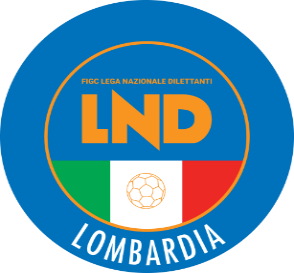 COMITATO REGIONALE LOMBARDIAVia RICCARDO PITTERI n° 95/2 20134 MILANO   Tel. 02.21722.899Sito Internet: lombardia.lnd.it   crllnd@pec.comitatoregionalelombardia.itCanale Telegram @lndlombardiaFacebook: Figc Lnd LombardiaSegreteria e Programmazione Gare:Tel. 02.21722.202-204 - Fax 02.21722.233 - E.mail: affarigeneralicrl@lnd.itTesseramento:Tel. 02.21722.206-207 - Fax 02.21722.231 - E.mail: tesseramentocrl@lnd.ittesseramento@pec.comitatoregionalelombardia.itSportello Unico:Tel. 02.21722.261-209 - Fax 02.21722.230 – E.mail: societacrl@lnd.it  Ufficio Stampa e Pubbliche relazioni:Tel./Fax 02.21722.205 - 347.4406339 - E.mail: ustampacrl@lnd.itServizio Pronto A.I.A.:Tel. 02.21722410Giudice Sportivo Territoriale:giudicesportivocrl@pec.comitatoregionalelombardia.itCorte d’Appello Territoriale:cortedappello.tribunaleterritoriale@pec.comitatoregionalelombardia.itStagione Sportiva 2023/2024Comunicato Ufficiale N° 40 del 22/12/2023Stagione Sportiva 2023/2024Comunicato Ufficiale N° 40 del 22/12/2023Stagione Sportiva 2023/2024Comunicato Ufficiale N° 40 del 22/12/2023MATRICOLACOGNOMENOMEDATA DI NASCITASOCIETÀ5576024ALBERTIMATTEO12/12/1998S.CARLO REZZATO5741753BUTTARELLIALESSANDRO04/11/2003RAPID UNITED A.S.D.2302293CISSOKHOMAMADOU21/05/2004COSTAMASNAGA5725031COLACCHIODIEGO MICK04/11/2001LOCATE3696326CORIOMICHAEL02/08/1987MUGGIO5455451CORTINOVISMATTEO04/07/1997FALCO3806053DONDIMANUEL25/05/1993GOVERNOLESE6569223IBRAHIMIBRIJAN22/09/2001TRIBIANO3870428KALAJANICOLAS23/05/2002OFFANENGHESE A.S.D.5057548KATETHOMA19/12/1994SESTESE CALCIO4942541LEONTINIANDREA06/06/1997GAVIRATE CALCIO5639805MARCHIONNEMATTEO26/05/2001BOLTIERE6649484MHAIMERSOUHAIL25/01/2001CASTANESE3822403MIGLIORATIMATTIA11/07/1992ROMANENGO6954631MILANIALESSANDRO19/10/2002GAVIRATE CALCIO7043536MOUSSAFIRNABIL25/06/2002CASTANESE6746651NOZZA BIELLILORENZO06/01/2002FARA OLIVANA CON SOLA4232903OLIVERIDAVIDE18/04/1994RIOZZESE5458812PAOLOZZIGIUSEPPE26/08/2000GONZAGA2085354PELISIMONE20/09/2002SERGNANESE6540825PIETTAMANUEL29/06/2001CASTENEDOLESE3822565PIRASNICOLO13/03/1995ROMANENGO2478166PLEBANIANDREA22/09/1999PONTOGLIESE 1916 A.S.D.3804527TURCIIVAN25/07/1990GOVERNOLESE2300968ZAMBONISTEFANO LORIS28/04/2003SCANZOROSCIATE CALCIOGIRONE CLa Società U.S.D. VIDALENGOdisputerà le gare casalinghe di CAMPIONATO alle ore 18:00 sul campoC.S. COMUNALE “MACCAGNI” n°2 (Codice 1332) Erba ARTIFICIALEIn Via AI MALGARI Snc – TREVIGLIO (BG) N°DENOMINAZIONE TORNEOSOCIETÀ ORGANIZZATRICECATEGORIADATA INIZIODATA FINE1757° MEMORIAL ANGELO DI PASQUALEASD REAL MILANORA-G02.01.2407.01.24176DEI TEMPLARIA.S.D. SIZIANO LANTERNARG14.01.24-Amichevoli o partecipazione a tornei Amichevoli o partecipazione a tornei Richiesta gare amichevoli                                                             8 giorni lavorativiEventuali variazioni gare amichevoli con designazione arbitrale5 giorni lavorativiRichiesta autorizzazione partecipazione tornei all’estero 45 giorni lavorativiRichiesta gare amichevoli all’estero45 giorni lavorativiAutorizzazione Tornei che si svolgono in ITALIAAutorizzazione Tornei che si svolgono in ITALIARegionali45 giorni lavorativiNazionali70 giorni lavorativiInternazionali                                                                      70 giorni lavorativiData GaraN° Gior.Squadra 1Squadra 2Data Orig.Ora Var.Ora Orig.Impianto13/01/20241 RVERGIATESE SSDARLFBC SARONNO CALCIO 191014/01/202414:3014/01/20241 RVERBANO CALCIOMEDA 191314:3020/01/20242 RACCADEMIAPAVESE S.GENESIOPAVIA 1911 S.S.D. A R.L.21/01/202414:3021/01/20242 RFOOTBALL C. MILANESE 1902ACCADEMIA CALCIO VITTUONE14:30COMUNALE "G.P.SQUERI" (E.A) SAN DONATO MILANESE VIA MARITANO28/01/20243 RCASTANESESOLBIATESE CALCIO 191114:30Data GaraN° Gior.Squadra 1Squadra 2Data Orig.Ora Var.Ora Orig.Impianto13/01/20241 RLEMINE ALMENNO CALCIOBRIANZA OLGINATESE14/01/202414:3014/01/20241 RCALOLZIOCORTENUOVA SONDRIO CALCIO14:3014/01/20241 RMUGGIOMAPELLO A R.L.14:3020/01/20242 RSONCINESEOFFANENGHESE A.S.D.21/01/202414:30Data GaraN° Gior.Squadra 1Squadra 2Data Orig.Ora Var.Ora Orig.Impianto13/01/20241 RROVATO CALCIOCILIVERGHE MAZZANO14/01/202414:3014/01/20241 RBEDIZZOLESECAZZAGOBORNATO CALCIO14:3020/01/20242 RBEDIZZOLESEDARFO BOARIO S.R.L.SSD.21/01/202414:3021/01/20242 RSPORT CASAZZACARPENEDOLO SSDSRL14:30GIGLIO GIORDANO(SOLBIATESE CALCIO 1911) MARIOLI DAVIDE(ARDOR LAZZATE) FOGAL TOMMASO(ARDOR LAZZATE) BIROLINI ADRIANO(CARONNESE S.S.D.AR.L.) SANTAGOSTINO BIETT DAVIDE(CARONNESE S.S.D.AR.L.) COTELLO DANIEL MATIAS(CILIVERGHE MAZZANO) TANGHETTI DANIELE(CILIVERGHE MAZZANO) VIGILATI LEONARDO(CILIVERGHE MAZZANO) MARIN MATTIA(SOLBIATESE CALCIO 1911) RICEPUTI FEDERICO(SOLBIATESE CALCIO 1911) SORRENTINO ALBERTO(SOLBIATESE CALCIO 1911) Data GaraN° Gior.Squadra 1Squadra 2Data Orig.Ora Var.Ora Orig.Impianto14/01/20241 RCALCIO CANEGRATEGALLARATE CALCIO14:30Data GaraN° Gior.Squadra 1Squadra 2Data Orig.Ora Var.Ora Orig.Impianto13/01/20241 RGAVARNESE CALCIOVALCALEPIO F.C. A R.L.14/01/202414:3014/01/20241 RALMEAURORA SERIATE 196714:3014/01/20241 RBASIANO MASATE SPORTINGZINGONIA VERDELLINO16:4514:30C.S. COMUNALE (E.A.) CAVENAGO DI BRIANZA VIA PIERRE DE COUBERTIN 4Data GaraN° Gior.Squadra 1Squadra 2Data Orig.Ora Var.Ora Orig.Impianto21/01/20242 RORSA ISEOUNION TEAM MARMIROLO ASD14:3028/01/20243 RCIVIDATESEASOLA A.S.D.14:3028/01/20243 RLA SPORTIVA OMEVOBARNO14:30Data GaraN° Gior.Squadra 1Squadra 2Data Orig.Ora Var.Ora Orig.Impianto14/01/20241 RCINISELLOALL SOCCER14:3014/01/20241 RPAULLESE CALCIOCASALPUSTERLENGO 194714:3014/01/20241 RR.C. CODOGNO 1908AUSONIA 193114:3021/01/20242 RCASALPUSTERLENGO 1947SETTALESE14:3021/01/20242 RS.BIAGIOBARONA SPORTING 197114:3015:30Data GaraN° Gior.Squadra 1Squadra 2Data Orig.Ora Var.Ora Orig.Impianto14/01/20241 RVIGHIGNOLOFROG MILANO14:30Data GaraN° Gior.Squadra 1Squadra 2Data Orig.Ora Var.Ora Orig.Impianto11/01/202413 APORLEZZESELUISAGO PORTICHETTO03/12/202320:3014:30Data GaraN° Gior.Squadra 1Squadra 2Data Orig.Ora Var.Ora Orig.Impianto14/01/20241 RGORLA MINOREARSAGHESE15:0014:3021/01/20242 RARSAGHESECERESIUM BISUSTUM14:3021/01/20242 RLONATE CEPPINO A.S.D.MORAZZONE14:30Data GaraN° Gior.Squadra 1Squadra 2Data Orig.Ora Var.Ora Orig.Impianto14/01/20241 RCASSINA RIZZARDIPORLEZZESE14:30Data GaraN° Gior.Squadra 1Squadra 2Data Orig.Ora Var.Ora Orig.Impianto14/01/20241 ROLGIATE AURORACIVATE14:30Data GaraN° Gior.Squadra 1Squadra 2Data Orig.Ora Var.Ora Orig.Impianto20/01/20242 RU.S.O. ZANICAFORNOVO S.GIOVANNI21/01/202414:30Data GaraN° Gior.Squadra 1Squadra 2Data Orig.Ora Var.Ora Orig.Impianto14/01/20241 RBREMBATE SOPRA C.1947 ASDATLETICO VILLONGO14:30C.S. COMUNALE BREMBATE SOPRA VIA LOCATELLI, 3614/01/20241 RCALCIO LEFFEPIANICO U.S. A.S.D.14:3014/01/20241 RLA TORREGANDINESE 201514:3014/01/20241 RPIAN CAMUNOSOVERE CALCIO14:3028/01/20243 RCALCIO LEFFEZOGNESE14:3028/01/20243 RPIAN CAMUNOPIANICO U.S. A.S.D.14:30Data GaraN° Gior.Squadra 1Squadra 2Data Orig.Ora Var.Ora Orig.Impianto28/01/20243 RCHIARINUOVA VALSABBIA14:30Data GaraN° Gior.Squadra 1Squadra 2Data Orig.Ora Var.Ora Orig.Impianto14/01/20241 RPORTO 2005VIRTUS MANERBIO14:3014/01/20241 RVOLUNTAS MONTICHIARIVILLIMPENTESE 199214:30Data GaraN° Gior.Squadra 1Squadra 2Data Orig.Ora Var.Ora Orig.Impianto14/01/20241 RGRUMULUS A.S.D.CASTELVETRO INCROCIATELLO14:3014/01/20241 RMONTANASO LOMBARDOORATORIANA SAN LUIGI ASD14:3014/01/20241 RSENNA GLORIASOMAGLIA14:3014/01/20241 RZELO BUON PERSICO 1974VALERA FRATTA15:00Data GaraN° Gior.Squadra 1Squadra 2Data Orig.Ora Var.Ora Orig.Impianto21/01/20242 RCITTA DI SEGRATEORIONE14:30Data GaraN° Gior.Squadra 1Squadra 2Data Orig.Ora Var.Ora Orig.Impianto14/01/20241 RVIRTUS INZAGOVAPRIO CALCIO14:30Data GaraN° Gior.Squadra 1Squadra 2Data Orig.Ora Var.Ora Orig.Impianto14/01/20241 RCORBETTA F.C.TURBIGHESE 192114:30Data GaraN° Gior.Squadra 1Squadra 2Data Orig.Ora Var.Ora Orig.Impianto13/01/20241 RCORBETTA F.C.FBC SARONNO CALCIO 191015:3013/01/20241 RGAVIRATE CALCIOMORAZZONE15:0013/01/20241 RSOLBIATESE CALCIO 1911CASTANESE15:3018:3027/01/20243 RSOLBIATESE CALCIO 1911VALCERESIO A. AUDAX15:3018:30Data GaraN° Gior.Squadra 1Squadra 2Data Orig.Ora Var.Ora Orig.Impianto13/01/20241 RBEDIZZOLESECAZZAGOBORNATO CALCIO16:0017:30Data GaraN° Gior.Squadra 1Squadra 2Data Orig.Ora Var.Ora Orig.Impianto13/01/20241 RBARONA SPORTING 1971R.C. CODOGNO 190816:3013/01/20241 RCITTA DI SEGRATEFOOTBALL C. MILANESE 190218:3013/01/20241 RTRIBIANOCENTRO SCHUSTER15:0017:0027/01/20243 RCASALPUSTERLENGO 1947ROZZANO CALCIO SRL SSD15:00Data GaraN° Gior.Squadra 1Squadra 2Data Orig.Ora Var.Ora Orig.Impianto13/01/20241 RLISSONEESPERIA LOMAZZO CALCIO15:3013/01/20241 RMUGGIOROVELLASCA 1910 VICTOR B.15:00Data GaraN° Gior.Squadra 1Squadra 2Data Orig.Ora Var.Ora Orig.Impianto13/01/20241 RBREMBATE SOPRA C.1947 ASDFALCO15:00C.S. COMUNALE BREMBATE SOPRA VIA LOCATELLI, 3613/01/20241 RG.S. VERTOVESEMOZZO14:45Data GaraN° Gior.Squadra 1Squadra 2Data Orig.Ora Var.Ora Orig.Impianto13/01/20241 REDEN ESINEVALCALEPIO F.C. A R.L.15:00Data GaraN° Gior.Squadra 1Squadra 2Data Orig.Ora Var.Ora Orig.Impianto13/01/20241 RREAL LENO CALCIOORCEANA CALCIO14:3015:0020/01/20242 RNUOVA A.C. CURTATONEGOVERNOLESE14:3015:00Data GaraN° Gior.Squadra 1Squadra 2Data Orig.Ora Var.Ora Orig.Impianto13/01/20241 RPAULLESE CALCIOSONCINESE17:3013/01/20241 RSETTALESELUISIANA15:3017:0020/01/20242 RSANGIULIANO CVS A R.L.CASTELLEONE15:3017:30Data GaraN° Gior.Squadra 1Squadra 2Data Orig.Ora Var.Ora Orig.Impianto20/01/20242 RPONTEVECCHIOPRO NOVATE17:30MANCUSO SMILJAN(VAREDO) Data GaraN° Gior.Squadra 1Squadra 2Data Orig.Ora Var.Ora Orig.Impianto23/12/20231 AAS VARZICIRCOLO GIOVANILE BRESSO14:30Data GaraN° Gior.Squadra 1Squadra 2Data Orig.Ora Var.Ora Orig.Impianto14/01/202413 AROGOREDO 1984 A.S.D.ORATORIO SAN GAETANO16/12/202309:4514:30Data GaraN° Gior.Squadra 1Squadra 2Data Orig.Ora Var.Ora Orig.Impianto13/01/202411 AAURORA SERIATE 1967CAZZAGOBORNATO CALCIO02/12/202315:3015:00Data GaraN° Gior.Squadra 1Squadra 2Data Orig.Ora Var.Ora Orig.Impianto13/01/202414 RCASSINA RIZZARDICALCIO BOSTO01/05/202415:0020/01/202415 RAMOR SPORTIVAVALLEOLONA02/05/202414:3015:0027/01/20241 RAMOR SPORTIVACALCIO CLUB MILANO14:3015:00Data GaraN° Gior.Squadra 1Squadra 2Data Orig.Ora Var.Ora Orig.Impianto27/01/20241 RVIDALENGOFORNOVO S.GIOVANNI18:0014:30COM."MACCAGNI"N.2(E.A) TREVIGLIO VIA AI MALGARICELA GABRIEL(FALOPPIESE OLGIATE RONAGO) MARTINELLI ANDREA(FALOPPIESE OLGIATE RONAGO) HOXHA ERIK(FALOPPIESE OLGIATE RONAGO) Data GaraN° Gior.Squadra 1Squadra 2Data Orig.Ora Var.Ora Orig.Impianto13/01/202413 AAUSONIA 1931FANFULLA17/12/202317:3011:30Data GaraN° Gior.Squadra 1Squadra 2Data Orig.Ora Var.Ora Orig.Impianto28/01/20241 RCIMIANO CALCIO S.S.D. ARLSS FRANCO SCARIONI 192511:00Data GaraN° Gior.Squadra 1Squadra 2Data Orig.Ora Var.Ora Orig.Impianto14/01/202413 ASPORTING CLUB S.S.D.AR.L.PAVONIANA GYMNASIUM17/12/202310:00Data GaraN° Gior.Squadra 1Squadra 2Data Orig.Ora Var.Ora Orig.Impianto28/01/20241 RBASIANO MASATE SPORTINGCINISELLO10:15Data GaraN° Gior.Squadra 1Squadra 2Data Orig.Ora Var.Ora Orig.Impianto28/01/20241 RROBBIO LIBERTASAVC VOGHERESE 191910:15TIAM SERIGNE KHADIM(MAZZO 80 SSDRL) DIOP FALLOU MBACKE(SORESINESE CALCIO A.S.D.) MININI GIAMMARIO(VEROLESE 1911) SYLLA MAMADOU(VEROLESE 1911) SUSANI RICCARDO(SORESINESE CALCIO A.S.D.) MAFFA LUCA(VILLA S.S.D.R.L.) BARBARO MATTIA(CITTA DI VARESE S.R.L.) MACRI ANDREA WEI(LEONE XIII SPORT) FACCINI FEDERICO(SORESINESE CALCIO A.S.D.) MUSSI ALESSANDRO(SORESINESE CALCIO A.S.D.) KROUD ILIAS(VEROLESE 1911) LOAUDI AKRAM(VEROLESE 1911) Data GaraN° Gior.Squadra 1Squadra 2Data Orig.Ora Var.Ora Orig.Impianto23/12/202312 ACOLICODERVIESEA. CASATI CALCIO ARCORE10/12/202311:0010:30Data GaraN° Gior.Squadra 1Squadra 2Data Orig.Ora Var.Ora Orig.Impianto23/12/202311 ASEGURO A.S.D.ACCADEMIAPAVESE S. GENESIO03/12/202315:3017:30Data GaraN° Gior.Squadra 1Squadra 2Data Orig.Ora Var.Ora Orig.Impianto28/01/20241 RCITTA DI SEGRATEFANFULLA11:00Data GaraN° Gior.Squadra 1Squadra 2Data Orig.Ora Var.Ora Orig.Impianto27/01/20241 RPAVIA 1911 S.S.D. A R.L.BARONA SPORTING 197128/01/202416:3015:00C.S.COMUNALE CERTOSA DI PAVIA VIA ALDO MOROROLFI SIMONE(CAZZAGOBORNATO CALCIO) FORNARA TOMMASO(ACCADEMIA BUSTESE) Data GaraN° Gior.Squadra 1Squadra 2Data Orig.Ora Var.Ora Orig.Impianto23/12/202313 ACASATESEATLETICO ALCIONE SSD ARL17/12/202310:3009:30Data GaraN° Gior.Squadra 1Squadra 2Data Orig.Ora Var.Ora Orig.Impianto28/01/20241 RCIMIANO CALCIO S.S.D. ARLSS FRANCO SCARIONI 192509:30BEKSHIU RUZHDI(PALAZZOLO 1913 AC SSDARL) Data GaraN° Gior.Squadra 1Squadra 2Data Orig.Ora Var.Ora Orig.Impianto23/12/202311 ATREZZOARDENNO BUGLIO03/12/202311:00Data GaraN° Gior.Squadra 1Squadra 2Data Orig.Ora Var.Ora Orig.Impianto14/01/202410 AALBINOGANDINO S.S.D. SRLGUSSAGO CALCIO 198126/11/202311:1509:30Data GaraN° Gior.Squadra 1Squadra 2Data Orig.Ora Var.Ora Orig.Impianto28/01/20241 RSIZIANO LANTERNAASSAGO A.S.D.09:3010:00MASSOLA CRISTIAN(VEROLESE 1911) DI GESU GABRIELE(UNIVERSAL SOLARO) TANSINI GIUSEPPE(TREVIGLIESE A.S.D.) Data GaraN° Gior.Squadra 1Squadra 2Data Orig.Ora Var.Ora Orig.Impianto21/01/202412 ACOLICODERVIESELEON SSD A R.L.10/12/202311:0015:00Data GaraN° Gior.Squadra 1Squadra 2Data Orig.Ora Var.Ora Orig.Impianto17/01/202411 ASAN GIULIANO CITY SSDARLMACALLESI 192703/12/202318:3011:00Data GaraN° Gior.Squadra 1Squadra 2Data Orig.Ora Var.Ora Orig.Impianto27/01/20241 RROBBIO LIBERTASMAZZO 80 SSDRL28/01/202415:3010:15TINELLI ANDREA(CIMIANO CALCIO S.S.D. ARL) GiornataData GaraGironi10/A13 e 14 Gennaio 2024B-C-D11/A20 e 21 Gennaio 2024E-A-BData GaraN° Gior.Squadra 1Squadra 2Data Orig.Ora Var.Ora Orig.Impianto07/01/202414 AALBOSAGGIA PONCHIERA ASDFEMMINILE VILLA VALLE10/12/202316:0019:00Data GaraN° Gior.Squadra 1Squadra 2Data Orig.Ora Var.Ora Orig.Impianto28/01/20241 RMONTEROSSOCREMA 1908 S.S.D.AR.L.27/01/202415:3018:00IMPIANTO DA DEFINIRE - -Data GaraN° Gior.Squadra 1Squadra 2Data Orig.Ora Var.Ora Orig.Impianto17/01/20241 RSPORTING VALENTINOMAZZOLAOROBICA CALCIO BERGAMO07/01/202418:1510:30Data GaraN° Gior.Squadra 1Squadra 2Data Orig.Ora Var.Ora Orig.Impianto23/12/20237 A3TEAM BRESCIA CALCIOPOLISPORTIVA ERBUSCO03/12/202311:0030/12/20238 ACREMONESE S.P.A.3TEAM BRESCIA CALCIO10/12/202314:3010:3025/01/20241 RCASALMARTINOBRESCIA CALCIO FEMMINILE07/01/202420:0016:00Data GaraN° Gior.Squadra 1Squadra 2Data Orig.Ora Var.Ora Orig.Impianto07/01/20241 RCIRCOLO GIOVANILE BRESSOPRO SESTO 1913 S.R.L.11:0017:3007/01/20241 RREAL MEDA CFCITTA DI BRUGHERIO11:0017:00COMUNALE "D.CRIPPA"-CAMPO A CINISELLO BALSAMO VIA DEI LAVORATORI 51Data GaraN° Gior.Squadra 1Squadra 2Data Orig.Ora Var.Ora Orig.Impianto23/12/20231 RGORLAGO 1973UESSE SARNICO 190807/01/202415:0014:3028/12/20231 RCALCIO DESENZANOCREMONESE S.P.A.07/01/202415:3009:3028/01/20244 RMONTEROSSOPOLISPORTIVA ERBUSCO10:30CENTRO SPORTIVO COMUNALE(E.A.) PRADALUNGA VIA IÂ° MAGGIO, N.18Data GaraN° Gior.Squadra 1Squadra 2Data Orig.Ora Var.Ora Orig.Impianto28/01/20249 AACCADEMIA CALCIO VITTUONEAIROLDI16/12/202314:3018:00C.S.COMUNALE"L.MAGISTRELLI"N.1 BAREGGIO VIA GIACOMO MATTEOTTI, 39Data GaraN° Gior.Squadra 1Squadra 2Data Orig.Ora Var.Ora Orig.Impianto23/12/20237 ANUOVA USMATECITTA DI BRUGHERIO02/12/202314:0014:3027/01/20245 AFEMMINILE TABIAGOLESMO SSD ARL18/11/202317:00Data GaraN° Gior.Squadra 1Squadra 2Data Orig.Ora Var.Ora Orig.Impianto28/01/20248 ACREMA 1908 S.S.D.AR.L.VOLUNTAS MONTICHIARI09/12/202315:30COMUNALE "FOSCHI FOSCARINO" MADIGNANO VIA D.ALIGHIERI,3428/01/20248 ARIOZZESE sq.BFEMMINILE MANTOVA CALCIO09/12/202311:15Data GaraN° Gior.Squadra 1Squadra 2Data Orig.Ora Var.Ora Orig.Impianto07/01/20248 ACONCORDIA PAVESE ASDRIOZZESE09/12/202315:0027/01/20248 AMINERVA MILANOLEONE XIII SPORT09/12/202315:3017:1527/01/20249 AMACALLESI 1927SEDRIANO sq.B16/12/202318:0011:00Data GaraN° Gior.Squadra 1Squadra 2Data Orig.Ora Var.Ora Orig.Impianto21/01/202411 ANUOVA USMATEARSAGHESE sq.B20/01/202414:30Data GaraN° Gior.Squadra 1Squadra 2Data Orig.Ora Var.Ora Orig.Impianto27/01/20249 AACCADEMIA CALCIO VITTUONERHODENSE S.S.D.A.R.L.16/12/202318:0017:30C.S.COMUNALE"L.MAGISTRELLI"N.1 BAREGGIO VIA GIACOMO MATTEOTTI, 39Data GaraN° Gior.Squadra 1Squadra 2Data Orig.Ora Var.Ora Orig.Impianto23/12/20238 ACALCIO LECCO 1912 S.R.L.COMO WOMEN S.R.L.09/12/202315:0009:30C.S.COMUNALE "PALATOZIO" CIVATE VIA BASELONEData GaraN° Gior.Squadra 1Squadra 2Data Orig.Ora Var.Ora Orig.Impianto13/01/20242 AAIROLDITORINO CLUB MARCO PAROLO28/10/202314:0013/01/20247 AARSAGHESESEDRIANO02/12/202314:0014/01/20243 ASEDRIANOAURORA PRO PATRIA 1919SRL04/11/202318:0014:00COMUNALE "J.F. KENNEDY" BAREGGIO LOC.S.MARTINO VIA FALCONE SNC20/01/20249 AAIROLDIAURORA PRO PATRIA 1919SRL16/12/202317:0014:00Data GaraN° Gior.Squadra 1Squadra 2Data Orig.Ora Var.Ora Orig.Impianto13/01/20244 AGARIBALDINA 1932FEMMINILE TABIAGO11/11/202317:30Data GaraN° Gior.Squadra 1Squadra 2Data Orig.Ora Var.Ora Orig.Impianto23/12/20236 APOLISPORTIVA ERBUSCOATALANTA BERGAMASCA C.SRL25/11/202310:3010:00C.S.COMUNALE - CAMPO N.1 (E.A) ERBUSCO VIA G.DELEDDA, 2307/01/20248 AMONTEROSSO3TEAM BRESCIA CALCIO09/12/202314:3015:00C.S.COMUNALE (E.A) BERGAMO Q.RE CELADINA VIA PIZZO SCAISData GaraN° Gior.Squadra 1Squadra 2Data Orig.Ora Var.Ora Orig.Impianto13/01/20248 AMINERVA MILANOTEAMSPORT SRL09/12/202315:45Data GaraN° Gior.Squadra 1Squadra 2Data Orig.Ora Var.Ora Orig.Impianto19/01/20242 RREAL SESTOSANNAZZARO21:45C.S.PALAZZETTO VANZAGHELLO VANZAGHELLO VIA GIOACCHINO ROSSINI, 10Data GaraN° Gior.Squadra 1Squadra 2Data Orig.Ora Var.Ora Orig.Impianto30/01/20241 RTIGERCALCIO NIBIONNO22/01/202421:15Data GaraN° Gior.Squadra 1Squadra 2Data Orig.Ora Var.Ora Orig.Impianto10/01/20241 ACALCIO LONATE POZZOLOFUTSAL TUBO ROSSO12/01/202421:3019/01/20241 RFUTSAL TUBO ROSSOCALCIO LONATE POZZOLO18/01/202421:15Data GaraN° Gior.Squadra 1Squadra 2Data Orig.Ora Var.Ora Orig.Impianto14/01/20241 RSPORTS TEAMBERGAMO CALCIO A 513/01/202411:00Data GaraN° Gior.Squadra 1Squadra 2Data Orig.Ora Var.Ora Orig.Impianto13/01/20245 ASFERALPINACUS LA STATALE19:0021:00Data GaraN° Gior.Squadra 1Squadra 2Data Orig.Ora Var.Ora Orig.Impianto13/01/20241 RSPORTS TEAMDERVIESE A.S.D.16:00Data GaraN° Gior.Squadra 1Squadra 2Data Orig.Ora Var.Ora Orig.Impianto21/01/20242 RSELECAO LIBERTAS CALCETTOLECCO CALCIO A 520/01/202415:3011:00BARONI GIULIA(ACADEMY MONTORFANO ROVATO) CANTONI CHIARA(CESANO BOSCONE IDROSTARCANTONI CHIARACESANO BOSCONE IDROSTAR) GHINZANI SIMONE(REAL CORNAREDO) GHINZANI SIMONE(FUTSAL BELLINZAGO) MAESTRI MASSIMILIANO(LAINATESE)MARTINELLI DANIELE(G.S. VERTOVESE) MARTINELLI DANIELE(G.S. VERTOVESE) 